Дисциплинарный кодекс СФЛ СПБ на сезон 2018/2019 г.За серьезные нарушения Правил игры и Регламента к игрокам или самой команде применяются меры дисциплинарного воздействия. Эти меры могут выражаться в виде дисквалификации игрока или ряда игроков команды на определенное число календарных матчей, а также в виде штрафных санкций, наложенных на игроков команды, ее представителей, болельщиков, либо саму команду. Или в виде и того и другого. В случае возникновения ситуаций, не прописанных в данном документе,  решения о применении санкции принимаются организационным комитетом Лиги.1. Санкции, применяемые к игрокам1.1. Недисциплинированное поведение по отношению к партнёрам или сопернику - дисквалификация от 1 до 4 игр. Предусматривается также наложение штрафа в размере от 500 до 1 000 рублей;1.2. Продолжение недисциплинированного поведения после удаления с поля - дисквалификация от 2 до 6 игр. Предусматривается также наложение штрафа в размере от 500 до 2 000 рублей;1.3. Нецензурная брань и оскорбления в адрес судьи, попытка физического воздействия на судью, либо на любое другое официальное лицо - от 2 игр до пожизненной дисквалификации. Предусматривается также наложение штрафа в размере  от 1 000 до 2 000 рублей;1.4. Удар соперника во время или после остановки игры, организация драки на поле или вне его - от 3 игр до пожизненной дисквалификации. Предусматривается также наложение штрафа в размере от 500 до 3 000 рублей;1.5. Действия насильственного характера в отношении судьи либо любого другого официального лица – от 7 игр до пожизненной дисквалификации. Предусматривается также наложение штрафа в размере от 3 000 рублей.1.6. Грубая игра с целью нанесения травмы - от 2 до 5 игр. Предусматривается также наложение штрафа в размере от 500 до 2 000 рублей;1.7. Отказ игрока покинуть поле по требованию судьи - 2 игры;1.8. Отказ игрока (основного или запасного) покинуть стадион по требованию судьи - 2 игры. Предусматривается также наложение штрафа в размере 500 рублей;1.9. Отказ игрока назвать судье свою фамилию или обман судьи – от 1 до 3 игр.В случае виновности игрока сразу в нескольких нарушениях сумма дисквалификации суммируется.  В некоторых случаях по усмотрению организационного комитета Лиги дисквалификация, полученная в одном соревновании, действует в другом.При систематических нарушениях регламента игрок может получить увеличенные сроки дисквалификации вплоть до пожизненной.1.10. Три желтые карточки в чемпионате - пропуск одной игры;1.11. Одна красная карточка в чемпионате – пропуск одной игры;1.12. Явка на игру без паспорта игрока СФЛ – штраф 50 рублей (при условии предоставления менеджеру поля документа, удостоверяющего личность, или студенческого билета, и наличие игрока в заявке);1.13. Потеря паспорта игрока СФЛ – штраф 100 рублей (при условии предоставления менеджеру поля документа, удостоверяющего личность, или студенческого билета, и наличие игрока в заявке).2. Штрафные санкции, применяемые к командамПримечание. Команда отвечает за все действия своих игроков до, во время, и после игры, а также отвечает за действия людей, которых можно классифицировать, как «болельщики данной команды»2.1. Драка (удар какого-либо лица) - от 500 до 4 000 рублей;2.2. Драка (удар какого-либо лица) с участием нескольких игроков команды, запасных игроков или болельщиков - от 2 000 до 10 000 рублей;2.3. Оскорбления или угрозы в адрес соперника, судьи матча либо любого другого официального лица - от 500 до 3 000 рублей;2.4. Насильственные действия в отношении судьи матча либо любого другого официального лица со стороны игроков команды или болельщиков – от 3 000 рублей;2.5. Оскорбительные действия со стороны игроков или их болельщиков - от 500 до 3 000  рублей;2.6. Неявка на игру, отказ выйти на матч или продолжить его - от 500 до 2 000  рублей;2.7. Отказ игрока или представителя команды покинуть стадион - 500 рублей;2.8. Опоздание на игру от 10 до 15 минут- 200 рублей;2.9. Курение на стадионе игроков и болельщиков команды – 300 рублей. Курение разрешено в специально отведенном для этого месте за территорией школы;2.10. Нарушение общественного порядка, хулиганство, вандализм на стадионе и прилегающей к нему территории - от 500 до 3 000 рублей;2.11. Использование командой или ее болельщиками пиротехнических средств на стадионе или на прилегающей к нему территории – 10 000 рублей.2.12. Распитие алкогольных напитков на стадионе – от 300 до 500 рублей;2.13. Незаполненный или неверно заполненный протокол матча (оценка «0» за судейство классифицируется как отказ заполнения протокола) – 100 рублей;2.14. Потеря мяча во время разминки или проведения матча – по 600 рублей обеим командам;2.15. Опоздание на игру более чем на 15 мин. – техническое поражение;2.16. В случае участия в матче дисквалифицированного игрока команде засчитывается техническое поражение (либо в протокол записывается результат матча на момент остановки игры - на выбор команды-противника). Предусматривается также наложение штрафа в размере 500 рублей;2.17. В случае участия незаявленного игрока в матче или попытки заявить незаявленного игрока на матч, команде засчитывается техническое поражение в матче 0:5 (либо в протокол записывается результат матча на момент остановки игры - на выбор команды-противника), и команда штрафуется на 500 рублей. В случае, если такой игрок заявлен за другую команду лиги, он получает дисквалификацию на матч следующего тура;2.18. В случае если команда собирает на игру менее 5 игроков (вместе с вратарем), то такая ситуация классифицируется как неявка, и команде засчитывается техническое поражение со счетом 0:5. Также на команду налагается штраф в размере 500 руб.;2.19. Если в процессе игры в составе команды в результате удалений или травм остается менее четырех человек (вместе с вратарем), игра прерывается и этой команде засчитывается техническое поражение со счетом 0:5, либо в протокол записывается результат матча на момент остановки игры (на выбор команды-противника);2.20. Если команда не является суммарно на три матча чемпионата, она снимается с соревнований;2.21. В случае снятия команды Зональной Лиги с чемпионата, все игроки, заигранные в составе команды на момент последнего сыгранного тура, получают дисквалификацию на срок, установленный организаторами после выяснения причин снятия команды, во всех турнирах Лиги. На команду возлагается штраф в размере 3 000 рублей. Организаторы оставляют за собой право по своему усмотрению амнистировать любого из дисквалифицированных игроков. Необходимым (но недостаточным) условием для этого является погашение игроком 1/5 части суммы командной задолженности. В сумму командной задолженности входят: штраф за снятие команды, долг команды по взносу за любой турнир под эгидой СФЛ СПб, а также любые накопленные на момент снятия командные штрафы.2.22. В случае снятия команды Высшей Лиги с чемпионата, все игроки, заигранные в составе команды на момент последнего сыгранного тура, получают дисквалификацию на срок, установленный организаторами после выяснения причин снятия команды, во всех турнирах Лиги. На команду возлагается штраф в размере 7 000 рублей. Организаторы оставляют за собой право по своему усмотрению амнистировать любого из дисквалифицированных игроков. Необходимым (но недостаточным) условием для этого является погашение таким игроком 1/5 части суммы командной задолженности.  В сумму командной задолженности входят: штраф за снятие команды, долг команды по взносу за любой турнир под эгидой СФЛ СПб, а также любые накопленные на момент снятия командные штрафы.2.23. В случае снятия команды «Зенит» Премьер-Лиги с чемпионата, все игроки, заигранные в составе команды на момент последнего сыгранного тура, получают дисквалификацию на срок, установленный организаторами после выяснения причин снятия команды, во всех турнирах Лиги. На команду возлагается штраф в размере 10 000 рублей. Организаторы оставляют за собой право по своему усмотрению амнистировать любого из дисквалифицированных игроков. Необходимым (но недостаточным) условием для этого является погашение таким игроком 1/5 части суммы командной задолженности . В сумму командной задолженности входят: штраф за снятие команды, долг команды по взносу за любой турнир под эгидой СФЛ СПб, а также любые накопленные на момент снятия командные штрафы.2.24 В случае, если команда, имеющая задолженность по командному взносу или неоплаченные командные штрафы, прекращает выступление в Лиге, все игроки, заигранные в составе команды на момент последнего сыгранного тура, получают дисквалификацию на срок, установленный организаторами. Организаторы оставляют за собой право по своему усмотрению амнистировать любого из дисквалифицированных игроков. Необходимым (но недостаточным) условием для этого является погашение таким игроком 1/5 части суммы командной задолженности. . В сумму командной задолженности входят: долг команды по взносу за любой турнир под эгидой СФЛ СПб, а также любые накопленные на момент снятия командные штрафы.2.25. Если команда Премьер-Лиги или Высшей Лиги является на матч чемпионата, не имея единой командной формы (все игроки команды должны быть в командных футболках с номерами – целыми числами от 1 до 99), то этой команде выносится предупреждение, и она обязана проводить  матч в манишках, предоставляемых организаторами. При повторном нарушении данного правила этой команде выносится штраф в размере 500 рублей, и она также проводит матч в манишках. Все штрафы с команд, предусмотренные Дисциплинарным кодексом, должны быть оплачены до начала следующего матча команды в любом турнире под эгидой СФЛ.В случае неоплаты штрафов в установленный срок, организационный комитет вправе приостановить участие команды в соревнованиях. Во всех следующих играх ей засчитывается поражение со счетом 0:5, а команде- сопернику - победа 5:0.3. Административные санкции, применяемые к судьеЗа ряд нарушений к судье могут быть применены меры административного наказания. К таким нарушениям относятся:1. Опоздание на игру;2. Обслуживание матча в нетрезвом виде;3. Незнание правил игры;4. Непрофессиональное отношение к своим обязанностям (отсутствие свистка, секундомера или судейских карточек);5. Неуважительное или оскорбительное поведение по отношению к команде (командам) или любым другим представителям оргкомитета турнира;6. Умышленная фальсификация результата игры;7. Предвзятость;8. Умалчивание о фактах серьезного нарушения правил игры (драка, беспорядки, угрозы и т.п.), имевших место во время, до и после игры;9. Отказ от выполнения решений оргкомитета турнира или ответственного за судейство;10. Отказ назвать свою фамилию.За эти нарушения, по решению оргкомитета турнира, судья может быть отстранен от обслуживания матчей, проводимых под эгидой Лиги, на определенный период.4. Дисциплинарные санкции к командеЗа серьезные нарушения правил игра и регламента соревнований со стороны команды или отдельных ее представителей, носившие систематический, массовый или демонстративный характер к виновной команде могут быть применены более серьезные меры наказания: техническое поражение; снятие очков; снятие с соревнований. Подобные меры дисциплинарного воздействия применяются к командам в следующих случаях:1. Угрозы в адрес соперника, судьи матча или любого другого официального лица;2. Попытка склонить соперника или судью к фальсификации результата матча;3. Нарушение спортивного принципа ведения борьбы (сговор с соперником на предмет результата матча);4. Попытка склонить любую другую сторону к нарушению спортивного принципа борьбы;5. Попытка склонить любое официальное лицо Лиги к принятию необъективного решения (угроза, подкуп, шантаж).6. Оскорбления и угрозы, а также действия насильственного характера в адрес организаторов со стороны игроков или болельщиков команды. 7. Неоднократное нарушение командой или отдельными ее представителями любого из представленных в данном документе пунктов.5. Порядок подачи протеста на судействоКоманда в лице ее капитана имеет право подать протест на судейство, если считает, что действия судьи носили предвзятый или неуважительный по отношению к команде характер, а так же по всем другим фактам нарушений, предусмотренных настоящим Кодексом. Такой протест подается (в письменной форме) в оргкомитет турнира в течение суток после окончания игры. Протесты на любые действия судьи, имевшие непосредственное отношение к игре (судейские ошибки) не принимаются.

Мы за честную игру!C уважением, организационный комитет Студенческой Футбольной Лиги Санкт-Петербурга. 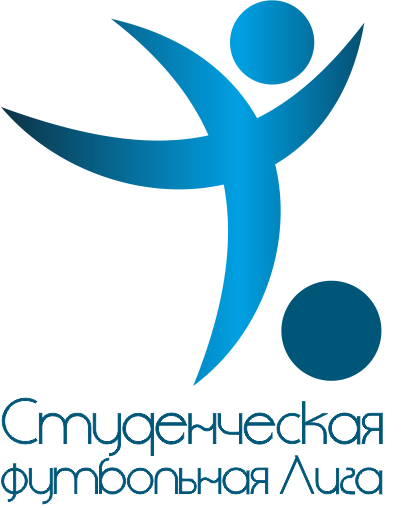 